Ano letivo 2023/2024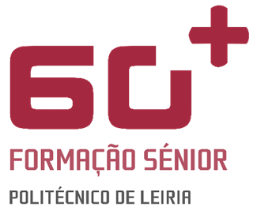 2º semestreUNIDADES CURRICULARES DO PROGRAMA 60+ SUJEITAS A PAGAMENTOAtividade Física IIInglês Elementar IIInglês Intermédio IILaboratório de Criação de Conteúdos Digitais IIOficina de Aprendizagem de Ferramentas Office IIATIVIDADES e PROJETOS GRATUITOS Clube de Leitura e de EscritaClube de Leitura em Inglês – Book ClubConversas de Fim de TardeEncontros de Reflexão sobre CiênciaGrupo de JograisInglês do dia-a-diaOficina de Artes PlásticasOficina de Iniciação ao Uso do ComputadorOficina de Manualidades CriativasOficina de Teatro Projeto Aprendendo+ (mentoria sénior)SessenTuna (Tuna 60+)Atividades Culturais e RecreativasSeminários e Workshops TemáticosVisitas de EstudoATIVIDADES EM COLABORAÇÃO COM OUTRAS ENTIDADES Dança (com Centro Social e Paroquial dos Pousos, onde deverão efetuar inscrição)Yoga (organizada pelos representantes dos estudantes, que darão as informações) 